BOARD OF TRUSTEES FOR THE TOWN OF LUTHER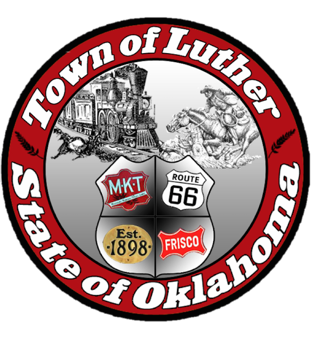 SPECIAL TOWN MEETING AGENDAIn accordance with the Open Meeting Act, Section 311, The Town of Luther, County of Oklahoma, 119 S. Main Street, hereby calls a Special Town Meeting of the Luther Board of Trustees, Tuesday, June 5th, 2018 at 6:30 p.m. at The Luther Community Building, 18120 East Hogback Road, Luther, OK 73054.Call to order.Roll CallDetermination of a quorum.Approval of the minutes for the following meetings, May 8th Regular Town, May 24th & 31st Special Town as prepared by the Town Clerk/Treasurer and subject to additions or corrections by the Board of Trustees.Report of the Treasurer.Review of claims including payroll.Trustee Comments.Trustee One (Paxton Cavin)Trustee Two (Lea Ann Jackson)Consideration, discussion and possible action to change the bank account for the Town’s Rainy Day account to an interest-bearing account. Consideration, discussion and possible action to establish repayment terms with Jesse Eakers for the amount of $6,260 related to demolition expenses of dilapidated property.Consideration, discussion and possible action to approve and authorize execution of the annual General Mutual Cooperation Agreement with the Board of County Commissioners of Oklahoma County.Consideration, discussion and possible action to commit to meeting requirements of the OMAG Recognition program which can result in reduction of insurance premiums for the Town.Trustee Three (Trandy Langston)Consideration, discussion and possible action to name the street that is just east of Dollar General and west of the tennis courts/ park.  This street runs north and south and will be close to where the new bank will be constructed.Trustee Four (Jason Roach)Trustee Five (Jenni White)Consideration, discussion and possible action regarding the approval of the miscellaneous expenditures required for and as they relate to the FreeWheel Event, from the previously accepted donations.Consideration, discussion and possible action to accept changes to existing Luther Civil Defense Code, Section 13-301 through 13-307.Consideration, discussion and possible action to approve an Emergency Clause for the Luther Civil Defense Code, Section 13-301 through 13-307. Citizen participation:  Citizens may address the Board during open meetings on any matter on the agenda prior to the Board taking action on the matter. On any item not on the current agenda, citizens may address the Board under the agenda item Citizen Participation. Citizens should fill out a Citizen’s Participation Request form and give it to the Mayor. Citizen Participation is for information purposes only, and the Board cannot discuss, act or make any decisions on matters presented under Citizens Participation. Citizens are requested to limit their comments to two minutes.Adjourn._______________________________________________Kim Bourns, Town Clerk/Treasurer*Agenda Posted Friday June 1, 2018 at Luther Town Hall, on the website at www.townoflutherok.com and on Facebook at The Town of Luther, prior to 6:30 pm.